RISING STAR FINN ASKEW RELEASES HIS IMPRESSIVE DEBUT EP ‘PEACH’ AND SHARES EGOTISM VISUALLISTEN TO THE ‘PEACH’ EPWATCH ‘EGOTISM’ VISUAL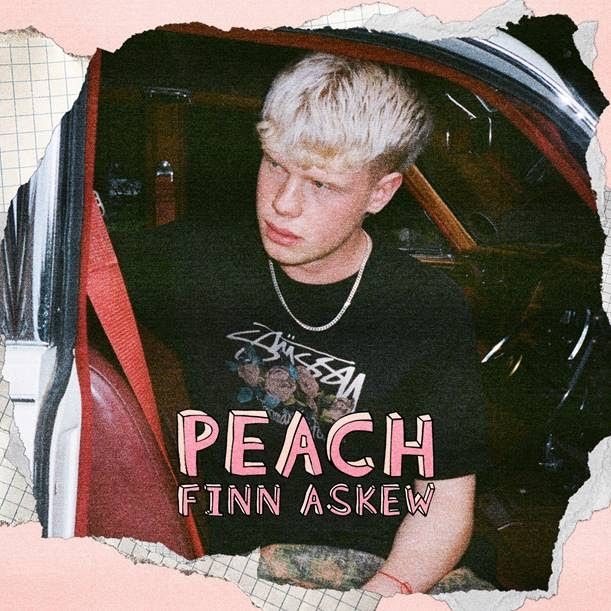 “​Finn Askew’s take on melody-rich hyperpop sees the Somerset-born songwriter finding a summer-washed timelessness that revels in youth and excitement​” - ​The Line of Best Fit“​A self-contained DIY talent... finessing a sound that is truly his own.​” - ​Clash Music “​The nineteen year-old singer/songwriter has a soulful yet sharp sound.​” - ​COLORSXSTUDIOToday, [January 22nd, 2021] one of the UK’s most exciting breaking artists Finn Askew, releases his highly anticipated debut EP ‘Peach’ alongside the visual for ‘Egotism’. Following his successful 2020 string of singles including ​‘Same Old Love​’​, ​‘Peach’​ and the undeniable ​‘Roses’​ - his debut single which shot him out of the gate and now sits on an incredible ​9.2 million views​ - Finn has not only been growing in the UK, but after ​Taeyong from notorious KPOP group NCT shared Roses​, saw him trend in Korea and pick up a dedicated following there that has propelled him globally and seen him establish himself on several Korean digital music charts. Creating undeniable earworms that transcend location and language and showcasing his versatile approach to pop music, ​Peach​ the EP does not disappoint in delivering an impressive debut with a song for everybody. Tipped as a ​One To Watch for 2021​ by ​The Line of Best Fit​, the young Somerset artists, eclectic and varied range juxtaposes even the most melancholy lyrics with upbeat, heartwarming synths, guitar melodies and a enthusiasm, stretching way beyond Finn’s 19 years. Speaking on the ethos behind the EP, Finn remarks ​“I wanted to create something that showed how creative I really am. I’m a kid from a small countryside town where there is no music scene at all but I’ve had so many musical influences, which has created my mad diverse music taste.” With such oxymoronic content across the EP and with the chance to really show what he is about, Finn’s process has been freeing and has seen him - much like his career so far - carving his own path. Not only revelling in his strength to convey accomplished song writing but to also show mature vulnerability of an artist with years of graft under his belt. Speaking on his creative process ​“It’s been sick having no one to tell me what direction to take, I’ve just been left to my own devices and I'm beyond thankful for that, it's why my sound is so real. I wanted this EP to really capture me as an artist and what I can do. I can’t be put into one genre and that's the beauty of it.” S​ays Finn. Enveloping articulately the teenage angst of love, Finn continues to show his varied style, sound and range which has impressed the likes of ​COLORS​, ​Clash​, ​Line of Best Fit​, ​Have You Heard​ and also has led to Finn being announced as a ​2021 VEVO DSCVR One To Watch​ artist! With his influences ranging from ​Nirvana​ and ​The Smiths​, to ​Frank Ocean ​and ​Travis Scott​, Finn is a serendipitous amalgamation of creativity and talent. Naturally gifted and constantly absorbing elements from multiple sources, it was being born in a sleepy Somerset town that led him to big musical ambitions with a humble nature. Crate digging through his Dad's vinyls, Finn appreciated his upbringing, but also knew he had bigger ambitions that would outgrow his location. Experimenting with the sounds he absorbed and instruments he picked up, he cast aside formal lessons to intuitively jam on the guitar, and began writing songs while still in school. Finn Askew encompasses hard work, self awareness and drive of the DIY generation, who control TikTok trends, fight for social justice and a deep longing but easy execution of equality amongst their peers, no matter gender, race or sexuality. These characteristics blend with a deep soul embedded in his music that feels wiser beyond his years. Finn Askew continues to impress and his Peach EP solidifies himself as one of the most exciting UK prospects this year. THE PEACH EP IS OUT NOW!More on Finn Askew: For proof that remarkable talent can flourish in the most unexpected places, look no further than Finn Askew. Hailing from a sleepy market town in Somerset, the 19-year-old singer-songwriter could scarcely be further removed from any sort of music scene, and yet he’s raising the bar for the rest of the industry with his soulful yet streetwise sound. As engaging and passionate in person as he is on record, today Finn recalls a near-idyllic childhood in the countryside, shielded from the harsher realities of city living. He describes his home life as happy, his family as creative, and credits his father for his early appreciation of music. Guitar tuition was sought and subsequently abandoned as Finn grew frustrated at the rigour of lessons, and in a display of - what would prove to be - characteristic independence, he simply continued to experiment on the instrument alone. He draws on all of this in his songwriting today. Wildly eclectic in his outlook, Finn ​actively rejects the concept of genre constraints and takes a magpie-like approach to songwriting, creating exciting new hybrids in the process. R&B, jazz, rap, emo and indie-rock all coalesce on his forthcoming debut EP, with stunning results. Follow Finn Askew For More:Twitter​ | ​Instagram​ | ​YouTubeFor more information and press enquiries please contactWarren Higgins & Jenny EntwistleWarren@chuffmedia.com / Jenny@chuffmedia.com